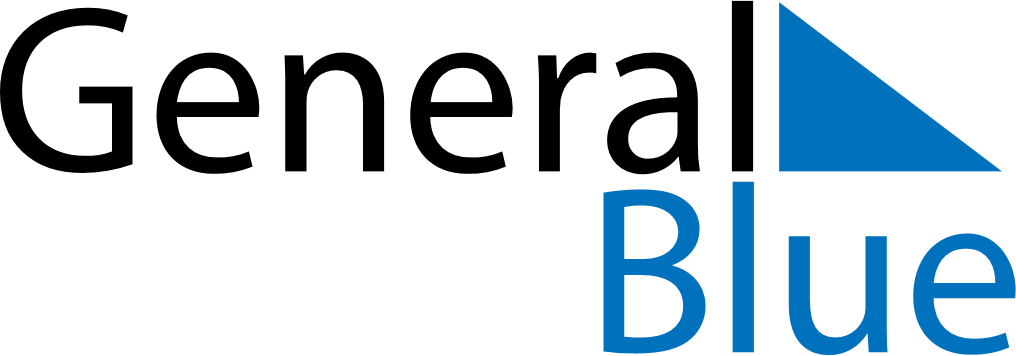 September 2025September 2025September 2025September 2025United StatesUnited StatesUnited StatesSundayMondayTuesdayWednesdayThursdayFridayFridaySaturday1234556Labor Day789101112121314151617181919202122232425262627282930